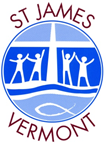 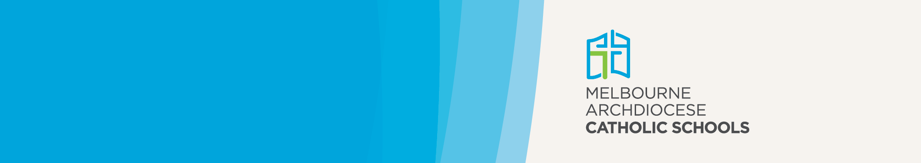 Introduction At St James the dignity of the human person is the foundation of all Catholic social teaching and is intrinsic to our education ministry. Consequently, the principle that the person is made in the image and likeness of God is central to the mission of our parish school. This policy identifies the interconnectedness of the characteristics of quality Catholic learning and teaching. It is intended to value, respect and promote the self-esteem and dignity of each student. The school will actively promote anti-bullying messages, alerting students and staff of the need to be vigilant. It is essential that we create and maintain a respectful, safe and supportive learning environment that promotes student wellbeing, personal growth and positive self-esteem amongst our diverse range of learners (eXcel: Wellbeing for learning in Catholic school communities). The prevention of and responses to incidents of bullying, inappropriate use of technology and disrespectful behaviour are more readily achieved in a caring and supportive school culture that promotes positive relationships and reflects Gospel values. Bullying, cyber-bullying, harassment, aggression and violence disregard core values of our faith, including dignity, respect, justice, equity, compassion, trust and courage. Importantly, such actions can adversely affect the wellbeing of our students and are therefore unacceptable. PurposeThis policy: encourages a culture that is firm about unacceptable behaviourarticulates how bullying is defined and addressed; including the means taken to prevent incidents and the response taken when an incident occurs supports the school’s Mission and Vision Statement and guidelines of Melbourne Archdiocese Catholic Schools (MACS)actively promotes anti-bullying messages, alerting students and staff of the need to be vigilant.PrinciplesThis policy is grounded in the beliefs that: every person has the right to be treated respectfully and feel safe from any form of verbal, physical and emotional abusethe school is committed to building and nurturing a community that values diversityparents are the prime educators of their childrenthe school community is involved in the development of school policiesreporting of unacceptable behaviour is essential to the effective implementation of this policycomplainant(s) will be protected from victimisationlearning technologies are used ethically and responsibly in the school environmentcommunication is respectful and human dignity is valuedregular monitoring of school policies is necessary. DefinitionsBullying: is repeated unreasonable behaviour directed towards a person that creates a risk to health and safety. It occurs when an individual or a group deliberately upsets or hurts another person, their property, reputation or social acceptance on more than one occasion. Forms of bullying include: Physical bullying: pushing, shoving, fighting, pinching and any other unwelcome physical contact used intentionally to intimidate or hurt someone. Verbal bullying: put downs, particularly those referring to physical characteristics, can result in loss of self-esteem. Racial discrimination of any kind is a form of bullying. Gesture bullying: non-verbal signals used to silence and intimidate a victim. Extortion bullying: physically stronger and more powerful students may bully other students into giving up their possessions, buying food and drink, or taking part in rule breaking activities. Exclusion bullying: deliberately being left out of activities is a most hurtful form of bullying. Visual bullying: offensive notes or material, graffiti, or damaging other people’s possessions. Sexual bullying: touching, sexually orientated jokes, drawings of, or writing about someone’s body, using rude names or commenting about someone’s morals, unwanted invitations of a sexual nature, asking questions about someone’s private life. Cyber-bullying: the use of various forms of electronic media to spread text and visual messages to cause hurt, embarrassment, intimidation.Categories of Bullying: There are three broad categories of bullying: Direct physical bullying: This form includes hitting, tripping, and pushing or damaging property. Direct verbal bullying: This form includes name calling, insults, homophobic or racist remarks, or verbal abuse. Indirect bullying: This form of bullying is harder to recognise and often carried out behind the bullied person’s back. It is designed to harm someone’s social reputation and/or cause humiliation. Indirect bullying includes: lying and spreading rumoursplaying nasty jokes to embarrass and humiliatemimickingencouraging others to socially exclude someonedamaging someone’s social reputation and social acceptancecyber-bullying, which involves the use of email, text messages or chat rooms to humiliate and distress someone. What Bullying is Not Many distressing behaviours are not examples of bullying, even though they are unpleasant and often require teacher intervention and management. There are three socially unpleasant situations that are often confused with bullying including: Mutual conflict: In mutual conflict situations, there is an argument or disagreement between students but not an imbalance of power. Both parties are upset and usually both want a resolution to the problem. However, unresolved mutual conflict sometimes develops into a bullying situation, with one person becoming targeted repeatedly for ‘retaliation’ in a one-sided way. Social rejection or dislike: Unless the social rejection is directed towards someone specifically and involves deliberate and repeated attempts to cause distress, exclude or create dislike by others, it is not bullying. Single-episode acts: Single episodes of nastiness or physical aggression are not the same as bullying. If a student is verbally abused or pushed on one occasion they are not being bullied. Nastiness or physical aggression that is directed towards many different students is not the same as bullying.ProceduresAll members of our school community must be aware of the possibility of bullying and take action to prevent bullying if it is reasonably foreseeable. Responsibilities: The school St Jasmes will respond to all reported incidents of bullying, perceived or actual, sensitively, fairly and promptly by:using an Anti-Bullying Response Pathway when we become aware of incidents. The Pathway assists with a regulated and thorough response (refer to Appendix 1)implementing an Anti-Bullying Action Plan as part of the Response Pathway (refer to Appendix 2)keeping a written record of any bullying investigation (refer to Appendix 3)encouraging students, staff and parent and carers to report bullying and cyber-bullying to the class teacher or directly to the principalinvestigating complaints of bullying and cyber-bullying in a manner that respects the dignity and privacy of those involved (refer to Appendix 5)nominating a person or staff to co-ordinate strategies for the resolution of specific bullying incidents reported in this schoolnotifying parents/guardians of bullying incidents involving their childrennotifying the relevant Regional Learning Consultant of any serious incidentcontacting the Police/Police Youth Liaison Officer if the bullying situation has involved violence, threat of harm or alleged criminal conductmaintaining records of bullying incidents and related interventionsconducting Student Safety Audits at least once a year to promote safe, inclusive and respectful learning environmentspromoting student voice and empowerment in classrooms and through the use of Student Representative Council to discuss matters associated with bullying, cyber bullying, safety and wellbeingreviewing and evaluating the school’s anti-bullying policy and the responsible use of technology procedures to ensure they are working effectively (refer to Appendix 4)engaging with parents/guardians to review and evaluate the school’s anti-bullying policy and the responsible use of technology procedures to ensure they are working effectively (refer to Appendix 4).Responsibilities: Staff Staff at St James aim to treat all members of the school community with dignity and respect and build respectful relationships that respond effectively and sensitively to the needs of each student by: implementing the student anti-bullying and responsible use of technology procedures by responding promptly and appropriately to reported incidents of bullyingsupporting the student anti-bullying and responsible use of technology procedures through positive modelling and the promotion of appropriate behaviourengaging in professional learning to support appropriate anti-bullying responses which could include cyber safety, restorative justice practices, mediation and developing social skills in students. Such opportunities are made available to staff on the same basis as other professional learning. supporting all aspects of related school policiesremaining vigilant in how students are using technology through positive modelling and the promotion of appropriate behaviourembedding critical thinking, values clarification, respectful relationships and developing empathy into our teaching practiceresponding to bullying and cyber-bullying concerns by providing age appropriate guidance and boundaries so that students can learn to self-regulate. Responsibilities: StudentsStudents at St James have responsibilities to use technology appropriately and respectfully. The staff at St James will encourage and support students to:follow the anti-bullying and responsible use of technology proceduresimmediately seek help from a trusted adult if they are aware of or involved in a bullying or cyber-bullying incidentseek support if bullied and refrain from retaliating in any bullying incidentunderstand that any social networking site that identifies the school by name or image or implication is part of the school environmentin age-appropriate circumstances the student should keep evidence of alleged bullying and produce it on request (for example phone text messages).Responsibilities: Parents/GuardiansParents/guardians at St James have responsibilities to use technology appropriately and respectfully. St James will work in partnership with parents/guardians in responding to incidents of bullying. Staff at St James will:remind parents/guardians about the need to reinforce the school messages in the proper use of technology to help children grow into ethical and responsible digital citizensencourage parents/guardians to report serious matters of out-of-school hours bullying and cyber- bullying to the Police or other appropriate authority (such as the Internet Service Provider) and, as relevant, to the schoolask parents/guardians to contact the school immediately through the class teacher or directly through the principal if they know of any bullying incidentexpect that parents/guardians will model behaviour that is indicative of Gospel values and that reflect the school’s Vision and Mission statement. Thus parents/guardians are required to act respectively to all members of the school community at all times.encourage parents/guardians to report serious matters of out-of-school hours bullying and cyber- bullying to the Police or other appropriate authority (such as the Internet Service Provider). When such bullying concerns the wellbeing of their own child, parents are to contact the principal. List of AppendicesAppendix 1: Anti-bullying response pathway Appendix 2: School anti-bullying action plan Appendix 3: Bullying record keeping and investigation tool Appendix 4: Anti-bullying policy checklist for schoolsAppendix 5: Step-by-Step Guide: Online incidents of inappropriate behaviour affecting students.ReferencesPrivacy Compliance Manual (2020). Catholic Education Commission of Victoria Ltd (CECV) (CEVN website)Department of Education and Training (Vic). 2021. Bullying Prevention and Response PolicyDepartment of Education and Training (Vic). 2021. Cybersafety and Responsible Use of Digital TechnologiesDepartment of Education and Training (Vic). 2020. Mobile Phones - Student Use.ResourcesBully Stoppers – a resource containing information and advice for the school community, including students, parents and school staff. Bullying. No Way! – a website for Australian schools, managed by the Safe and Supportive School Communities Working Group (SSSC) which has representatives from all states and territories, including the Catholic and independent schooling sectors.eSmart – assists schools to develop a culture that promotes the safe, smart and responsible use of technology.eSafety Commissioner – provides a range of up-to-date information and resources, coupled with a complaints system to assist children who experience serious cyberbullying and image-based abuse.Australian Student Wellbeing Framework (2018)Student Wellbeing HubCatholic Education Commission of Victoria Ltd (CECV). (2018). Introduction to the Principle of Inclusion: Child Safety in Catholic Schools in VictoriaCatholic Education Commission of Victoria Ltd (CECV). (2018). Positive Behaviour GuidelinesCatholic Education Commission of Victoria Ltd (CECV). (2014). Whole School Approaches to Supporting Positive BehaviourCatholic Education Commission of Victoria (CECV). (2016). Child Safety Commitment StatementCatholic Education Melbourne. (2018). eXcel: Wellbeing for learning in Catholic school communities Catholic Education Melbourne. (2017). Horizons of Hope: Vision and Context Catholic Education Melbourne. (2017). Horizons of Hope: Wellbeing Catholic Education Melbourne. (2017). Horizons of Hope: Learning Diversity Catholic Education Melbourne. (2018). Identity and growth: A perspective for Catholic schoolsRelated MACS PoliciesEnrolment Policy Student Behaviour Policy and related CECV Positive Behaviour GuidelinesPastoral Care of Students PolicyDuty of Care Policy Appendix 1: Anti-Bullying Response Pathway 1. Policy Access and Awareness Policy on the school’s website; articles and resources on bullying made available through newsletter and other means. 2. Initial disclosure made, first response School becomes aware of an incident involving possible bullying. Physical contact stopped (if this involves physical action). Safe environment established for the victim. 3. Life threatening incident or Risk of Significant Harm involved? Yes – go to Point 6 below No – go to Point 4 below. 4. Information gathered on Bullying Record Keeping and Investigation form Completed by staff member – copy to principal. Pay attention to repeated offences, intent to harm, imbalance of power. 5. Is this bullying? Yes – go to Point 6 below No – go to behaviour management as per school policy. 6. Informing appropriate personnel Principal informs relevant staff (teacher, leadership team etc.). 7. Formal information gathering Principal collects statements from interviews. Investigation Form contains advice. 8. Case Management instituted by principal (‘nominated person’) Anti-bullying plan adopted (refer to Appendix 2). Principal and senior staff agree on a written anti-bullying action plan to stop the bullying. Includes support for the victim. Parents/Guardians of victim involved. 9. Situation monitored ‘Nominated person’ reports as required in the anti-bullying action plan to principal. 10. Review of plan’s effectiveness - Has the plan and the actions stopped the bullying? Yes – all records retained, monitoring continues at a lower level No – matter referred to Regional Principal Consultant. Plan may be modified, additional support may be offered, suspension and or expulsion may be considered or police may be involved.Appendix 2: School Anti-Bullying Action Plan An action plan to support an anti-bullying response to a bullying incident should consider the following elements for inclusion: details specific to each situation or personaddressing issues identified in the Investigation Form parent/guardian involvement and agreement, signatures required outlining the role of key staff in monitoring, assisting and addressing the bullying clearly listed in the plan roles of supporting staff clearly outlined various support measures for victim listed (counselling, peer support, teacher contact, safe zones, etc.)monitoring mechanisms outlined sanctions and restrictions for the perpetrator(s) listed strategies for the instigator of the bullying incident listed (behaviour plan, assistance with empathy, counselling, family support, lunch restrictions, etc.) outlining the class teacher’s supporting rolefirst and second review points (actual date) indicatedongoing communication with parents/guardians.Appendix 3: Bullying Record Keeping and Investigation Tool Bullying is a serious offence and is not acceptable in our school. All school employees are required to report alleged violations and every act of bullying will be duly investigated, and parents/guardians informed. Appendix 4: Anti-bullying policy checklist for schoolsAppendix 5: Step-by-Step Guide: Online incidents of inappropriate behaviour affecting students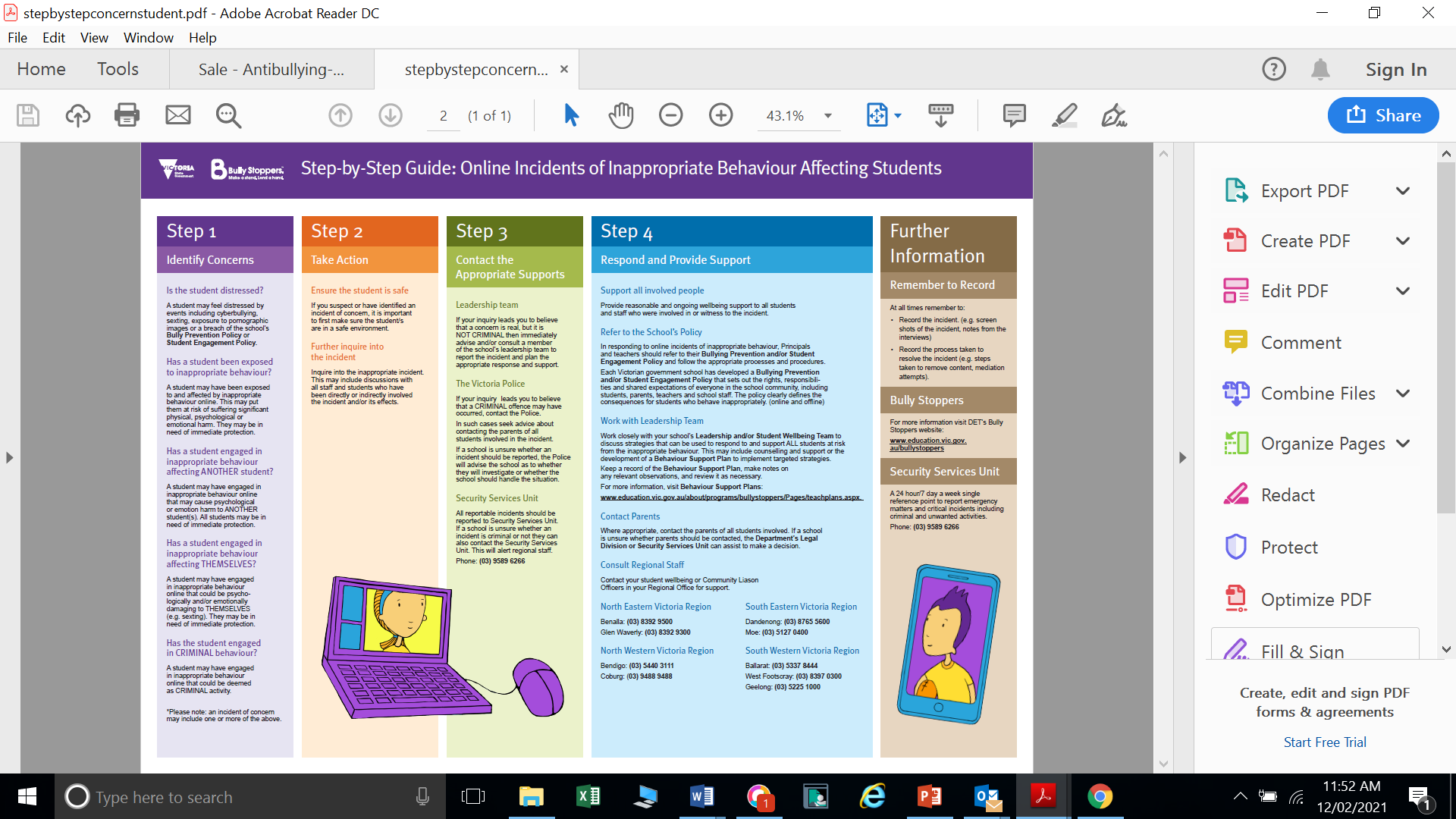 Directions:The Bullying Record Keeping and Investigation Tool is to be used when an alleged bullying incident is reported. This document is to be confidentially maintained in accordance with the National Catholic Education Commission’s Privacy Compliance Manual on the CEVN website: https://cevn.cecv.catholic.edu.au/Melb/Document-File/Polices-Compliance-and-Legal/Privacy/Privacy-Compliance-Manual.aspx Upon completion, the Bullying Record Keeping and Investigation Tool is to be filed in the appropriate student records and the incident entered into the school’s database. Directions:The Bullying Record Keeping and Investigation Tool is to be used when an alleged bullying incident is reported. This document is to be confidentially maintained in accordance with the National Catholic Education Commission’s Privacy Compliance Manual on the CEVN website: https://cevn.cecv.catholic.edu.au/Melb/Document-File/Polices-Compliance-and-Legal/Privacy/Privacy-Compliance-Manual.aspx Upon completion, the Bullying Record Keeping and Investigation Tool is to be filed in the appropriate student records and the incident entered into the school’s database. Directions:The Bullying Record Keeping and Investigation Tool is to be used when an alleged bullying incident is reported. This document is to be confidentially maintained in accordance with the National Catholic Education Commission’s Privacy Compliance Manual on the CEVN website: https://cevn.cecv.catholic.edu.au/Melb/Document-File/Polices-Compliance-and-Legal/Privacy/Privacy-Compliance-Manual.aspx Upon completion, the Bullying Record Keeping and Investigation Tool is to be filed in the appropriate student records and the incident entered into the school’s database. Directions:The Bullying Record Keeping and Investigation Tool is to be used when an alleged bullying incident is reported. This document is to be confidentially maintained in accordance with the National Catholic Education Commission’s Privacy Compliance Manual on the CEVN website: https://cevn.cecv.catholic.edu.au/Melb/Document-File/Polices-Compliance-and-Legal/Privacy/Privacy-Compliance-Manual.aspx Upon completion, the Bullying Record Keeping and Investigation Tool is to be filed in the appropriate student records and the incident entered into the school’s database. Directions:The Bullying Record Keeping and Investigation Tool is to be used when an alleged bullying incident is reported. This document is to be confidentially maintained in accordance with the National Catholic Education Commission’s Privacy Compliance Manual on the CEVN website: https://cevn.cecv.catholic.edu.au/Melb/Document-File/Polices-Compliance-and-Legal/Privacy/Privacy-Compliance-Manual.aspx Upon completion, the Bullying Record Keeping and Investigation Tool is to be filed in the appropriate student records and the incident entered into the school’s database. Directions:The Bullying Record Keeping and Investigation Tool is to be used when an alleged bullying incident is reported. This document is to be confidentially maintained in accordance with the National Catholic Education Commission’s Privacy Compliance Manual on the CEVN website: https://cevn.cecv.catholic.edu.au/Melb/Document-File/Polices-Compliance-and-Legal/Privacy/Privacy-Compliance-Manual.aspx Upon completion, the Bullying Record Keeping and Investigation Tool is to be filed in the appropriate student records and the incident entered into the school’s database. Directions:The Bullying Record Keeping and Investigation Tool is to be used when an alleged bullying incident is reported. This document is to be confidentially maintained in accordance with the National Catholic Education Commission’s Privacy Compliance Manual on the CEVN website: https://cevn.cecv.catholic.edu.au/Melb/Document-File/Polices-Compliance-and-Legal/Privacy/Privacy-Compliance-Manual.aspx Upon completion, the Bullying Record Keeping and Investigation Tool is to be filed in the appropriate student records and the incident entered into the school’s database. Directions:The Bullying Record Keeping and Investigation Tool is to be used when an alleged bullying incident is reported. This document is to be confidentially maintained in accordance with the National Catholic Education Commission’s Privacy Compliance Manual on the CEVN website: https://cevn.cecv.catholic.edu.au/Melb/Document-File/Polices-Compliance-and-Legal/Privacy/Privacy-Compliance-Manual.aspx Upon completion, the Bullying Record Keeping and Investigation Tool is to be filed in the appropriate student records and the incident entered into the school’s database. Directions:The Bullying Record Keeping and Investigation Tool is to be used when an alleged bullying incident is reported. This document is to be confidentially maintained in accordance with the National Catholic Education Commission’s Privacy Compliance Manual on the CEVN website: https://cevn.cecv.catholic.edu.au/Melb/Document-File/Polices-Compliance-and-Legal/Privacy/Privacy-Compliance-Manual.aspx Upon completion, the Bullying Record Keeping and Investigation Tool is to be filed in the appropriate student records and the incident entered into the school’s database. Directions:The Bullying Record Keeping and Investigation Tool is to be used when an alleged bullying incident is reported. This document is to be confidentially maintained in accordance with the National Catholic Education Commission’s Privacy Compliance Manual on the CEVN website: https://cevn.cecv.catholic.edu.au/Melb/Document-File/Polices-Compliance-and-Legal/Privacy/Privacy-Compliance-Manual.aspx Upon completion, the Bullying Record Keeping and Investigation Tool is to be filed in the appropriate student records and the incident entered into the school’s database. Directions:The Bullying Record Keeping and Investigation Tool is to be used when an alleged bullying incident is reported. This document is to be confidentially maintained in accordance with the National Catholic Education Commission’s Privacy Compliance Manual on the CEVN website: https://cevn.cecv.catholic.edu.au/Melb/Document-File/Polices-Compliance-and-Legal/Privacy/Privacy-Compliance-Manual.aspx Upon completion, the Bullying Record Keeping and Investigation Tool is to be filed in the appropriate student records and the incident entered into the school’s database. Investigating Teacher/s:Investigating Teacher/s:Investigating Teacher/s:Investigating Teacher/s:Investigating Teacher/s:Investigating Teacher/s:Investigating Teacher/s:Investigating Teacher/s:Investigating Teacher/s:Investigating Teacher/s:Investigating Teacher/s:Name of student/s involved:Name of student/s involved:Name of student/s involved:Name of student/s involved:Name of student/s involved:Name of student/s involved:Name of student/s involved:Name of student/s involved:Name of student/s involved:Name of student/s involved:Name of student/s involved:Date / Time / Location of incident:Date / Time / Location of incident:Date / Time / Location of incident:Date / Time / Location of incident:Date / Time / Location of incident:Date / Time / Location of incident:Date / Time / Location of incident:Date / Time / Location of incident:Date / Time / Location of incident:Date / Time / Location of incident:Date / Time / Location of incident:Was the incident life threatening or was the target a high-risk concern? YES / NOIf YES, immediately inform the principal and as appropriate: Was the incident life threatening or was the target a high-risk concern? YES / NOIf YES, immediately inform the principal and as appropriate: Was the incident life threatening or was the target a high-risk concern? YES / NOIf YES, immediately inform the principal and as appropriate: Was the incident life threatening or was the target a high-risk concern? YES / NOIf YES, immediately inform the principal and as appropriate: Was the incident life threatening or was the target a high-risk concern? YES / NOIf YES, immediately inform the principal and as appropriate: Was the incident life threatening or was the target a high-risk concern? YES / NOIf YES, immediately inform the principal and as appropriate: Was the incident life threatening or was the target a high-risk concern? YES / NOIf YES, immediately inform the principal and as appropriate: Was the incident life threatening or was the target a high-risk concern? YES / NOIf YES, immediately inform the principal and as appropriate: Was the incident life threatening or was the target a high-risk concern? YES / NOIf YES, immediately inform the principal and as appropriate: Was the incident life threatening or was the target a high-risk concern? YES / NOIf YES, immediately inform the principal and as appropriate: Was the incident life threatening or was the target a high-risk concern? YES / NOIf YES, immediately inform the principal and as appropriate: Seek medical assistanceSeek medical assistanceInform parent/carersInform parent/carersContact the policeInform DHS 
(if appropriate)Inform DHS 
(if appropriate)Inform the Educational ConsultantInform the Educational ConsultantInform the Parish PriestInform the Parish PriestIf the incident is not life threatening or the child is not a high-risk concern, continue completing this document. If the incident is not life threatening or the child is not a high-risk concern, continue completing this document. If the incident is not life threatening or the child is not a high-risk concern, continue completing this document. If the incident is not life threatening or the child is not a high-risk concern, continue completing this document. If the incident is not life threatening or the child is not a high-risk concern, continue completing this document. If the incident is not life threatening or the child is not a high-risk concern, continue completing this document. If the incident is not life threatening or the child is not a high-risk concern, continue completing this document. If the incident is not life threatening or the child is not a high-risk concern, continue completing this document. If the incident is not life threatening or the child is not a high-risk concern, continue completing this document. If the incident is not life threatening or the child is not a high-risk concern, continue completing this document. If the incident is not life threatening or the child is not a high-risk concern, continue completing this document. Where did the incident occur? Please circle: Where did the incident occur? Please circle: Where did the incident occur? Please circle: Where did the incident occur? Please circle: Where did the incident occur? Please circle: Where did the incident occur? Please circle: Where did the incident occur? Please circle: Where did the incident occur? Please circle: Where did the incident occur? Please circle: Where did the incident occur? Please circle: Where did the incident occur? Please circle: OnlineOnlineBus/transportBus/transportIn playgroundIn classroomIn classroomOutside schoolOutside schoolOtherOtherWho reported the alleged incident? Please circle: Who reported the alleged incident? Please circle: Who reported the alleged incident? Please circle: Who reported the alleged incident? Please circle: Who reported the alleged incident? Please circle: Who reported the alleged incident? Please circle: Who reported the alleged incident? Please circle: Who reported the alleged incident? Please circle: Who reported the alleged incident? Please circle: Who reported the alleged incident? Please circle: Who reported the alleged incident? Please circle: The alleged victim(s)The alleged victim(s)Other student(s)Other student(s)Parent/carerStaff memberStaff memberMember of wider school communityMember of wider school communityOtherOtherDescribe the incident: Describe the incident: Describe the incident: Describe the incident: Describe the incident: Describe the incident: Describe the incident: Describe the incident: Describe the incident: Describe the incident: Describe the incident: Is there concern the alleged incident may have been influenced by any of the following? Please circle: Is there concern the alleged incident may have been influenced by any of the following? Please circle: Is there concern the alleged incident may have been influenced by any of the following? Please circle: Is there concern the alleged incident may have been influenced by any of the following? Please circle: Is there concern the alleged incident may have been influenced by any of the following? Please circle: Is there concern the alleged incident may have been influenced by any of the following? Please circle: Is there concern the alleged incident may have been influenced by any of the following? Please circle: Is there concern the alleged incident may have been influenced by any of the following? Please circle: Is there concern the alleged incident may have been influenced by any of the following? Please circle: Is there concern the alleged incident may have been influenced by any of the following? Please circle: Is there concern the alleged incident may have been influenced by any of the following? Please circle: Race/cultureBeliefsBeliefsDisabilityDisabilityDisabilityGenderGenderSocio-economicSocio-economicOtherIs there any relevant background/history to this alleged incident? Is there any relevant background/history to this alleged incident? Is there any relevant background/history to this alleged incident? Is there any relevant background/history to this alleged incident? Is there any relevant background/history to this alleged incident? Is there any relevant background/history to this alleged incident? Is there any relevant background/history to this alleged incident? Is there any relevant background/history to this alleged incident? Is there any relevant background/history to this alleged incident? Is there any relevant background/history to this alleged incident? Is there any relevant background/history to this alleged incident? What effect is the situation having on the alleged target’s wellbeing including self-esteem, physical health, relationships with peers, ability to learn, absenteeism etc? What effect is the situation having on the alleged target’s wellbeing including self-esteem, physical health, relationships with peers, ability to learn, absenteeism etc? What effect is the situation having on the alleged target’s wellbeing including self-esteem, physical health, relationships with peers, ability to learn, absenteeism etc? What effect is the situation having on the alleged target’s wellbeing including self-esteem, physical health, relationships with peers, ability to learn, absenteeism etc? What effect is the situation having on the alleged target’s wellbeing including self-esteem, physical health, relationships with peers, ability to learn, absenteeism etc? What effect is the situation having on the alleged target’s wellbeing including self-esteem, physical health, relationships with peers, ability to learn, absenteeism etc? What effect is the situation having on the alleged target’s wellbeing including self-esteem, physical health, relationships with peers, ability to learn, absenteeism etc? What effect is the situation having on the alleged target’s wellbeing including self-esteem, physical health, relationships with peers, ability to learn, absenteeism etc? What effect is the situation having on the alleged target’s wellbeing including self-esteem, physical health, relationships with peers, ability to learn, absenteeism etc? What effect is the situation having on the alleged target’s wellbeing including self-esteem, physical health, relationships with peers, ability to learn, absenteeism etc? What effect is the situation having on the alleged target’s wellbeing including self-esteem, physical health, relationships with peers, ability to learn, absenteeism etc? Were there any witnesses to this incident: (Identify student names and/or class groups) Were there any witnesses to this incident: (Identify student names and/or class groups) Were there any witnesses to this incident: (Identify student names and/or class groups) Were there any witnesses to this incident: (Identify student names and/or class groups) Were there any witnesses to this incident: (Identify student names and/or class groups) Were there any witnesses to this incident: (Identify student names and/or class groups) Were there any witnesses to this incident: (Identify student names and/or class groups) Were there any witnesses to this incident: (Identify student names and/or class groups) Were there any witnesses to this incident: (Identify student names and/or class groups) Were there any witnesses to this incident: (Identify student names and/or class groups) Were there any witnesses to this incident: (Identify student names and/or class groups) Description of the incident, according to the witness: Description of the incident, according to the witness: Description of the incident, according to the witness: Description of the incident, according to the witness: Description of the incident, according to the witness: Description of the incident, according to the witness: Description of the incident, according to the witness: Description of the incident, according to the witness: Description of the incident, according to the witness: Description of the incident, according to the witness: Description of the incident, according to the witness: Did this student play an active role in the incident? Did this student play an active role in the incident? Did this student play an active role in the incident? Did this student play an active role in the incident? Did this student play an active role in the incident? Did this student play an active role in the incident? Did this student play an active role in the incident? Did this student play an active role in the incident? Did this student play an active role in the incident? Did this student play an active role in the incident? Did this student play an active role in the incident? Indicate other investigative procedures carried out. Please circle: Indicate other investigative procedures carried out. Please circle: Indicate other investigative procedures carried out. Please circle: Indicate other investigative procedures carried out. Please circle: Indicate other investigative procedures carried out. Please circle: Indicate other investigative procedures carried out. Please circle: Indicate other investigative procedures carried out. Please circle: Indicate other investigative procedures carried out. Please circle: Indicate other investigative procedures carried out. Please circle: Indicate other investigative procedures carried out. Please circle: Indicate other investigative procedures carried out. Please circle: Interviewed parents of alleged target(s) Date/Time: Interviewed parents of alleged target(s) Date/Time: Interviewed parents of alleged target(s) Date/Time: Interviewed parents of alleged target(s) Date/Time: Interviewed parents of alleged perpetrators(s) Date/time: Interviewed parents of alleged perpetrators(s) Date/time: Interviewed parents of alleged perpetrators(s) Date/time: Interviewed parents of witnesses/bystanders/accessories Date/time: Interviewed parents of witnesses/bystanders/accessories Date/time: Interviewed parents of witnesses/bystanders/accessories Date/time: Interviewed parents of witnesses/bystanders/accessories Date/time: Annotations on interview with parents: Annotations on interview with parents: Annotations on interview with parents: Annotations on interview with parents: Annotations on interview with parents: Annotations on interview with parents: Annotations on interview with parents: Annotations on interview with parents: Annotations on interview with parents: Annotations on interview with parents: Annotations on interview with parents: After investigation, was the allegation of bullying confirmed? Please circle: Yes                 NoIf ‘No’, please sign below and place a copy of this document into student(s) file and refer to schools’ Behaviour Management Policy as required. If ‘Yes’, please sign below, place copy of this document into student(s) file and refer incident to the Principal or Principal’s delegate. After investigation, was the allegation of bullying confirmed? Please circle: Yes                 NoIf ‘No’, please sign below and place a copy of this document into student(s) file and refer to schools’ Behaviour Management Policy as required. If ‘Yes’, please sign below, place copy of this document into student(s) file and refer incident to the Principal or Principal’s delegate. After investigation, was the allegation of bullying confirmed? Please circle: Yes                 NoIf ‘No’, please sign below and place a copy of this document into student(s) file and refer to schools’ Behaviour Management Policy as required. If ‘Yes’, please sign below, place copy of this document into student(s) file and refer incident to the Principal or Principal’s delegate. After investigation, was the allegation of bullying confirmed? Please circle: Yes                 NoIf ‘No’, please sign below and place a copy of this document into student(s) file and refer to schools’ Behaviour Management Policy as required. If ‘Yes’, please sign below, place copy of this document into student(s) file and refer incident to the Principal or Principal’s delegate. After investigation, was the allegation of bullying confirmed? Please circle: Yes                 NoIf ‘No’, please sign below and place a copy of this document into student(s) file and refer to schools’ Behaviour Management Policy as required. If ‘Yes’, please sign below, place copy of this document into student(s) file and refer incident to the Principal or Principal’s delegate. After investigation, was the allegation of bullying confirmed? Please circle: Yes                 NoIf ‘No’, please sign below and place a copy of this document into student(s) file and refer to schools’ Behaviour Management Policy as required. If ‘Yes’, please sign below, place copy of this document into student(s) file and refer incident to the Principal or Principal’s delegate. After investigation, was the allegation of bullying confirmed? Please circle: Yes                 NoIf ‘No’, please sign below and place a copy of this document into student(s) file and refer to schools’ Behaviour Management Policy as required. If ‘Yes’, please sign below, place copy of this document into student(s) file and refer incident to the Principal or Principal’s delegate. After investigation, was the allegation of bullying confirmed? Please circle: Yes                 NoIf ‘No’, please sign below and place a copy of this document into student(s) file and refer to schools’ Behaviour Management Policy as required. If ‘Yes’, please sign below, place copy of this document into student(s) file and refer incident to the Principal or Principal’s delegate. After investigation, was the allegation of bullying confirmed? Please circle: Yes                 NoIf ‘No’, please sign below and place a copy of this document into student(s) file and refer to schools’ Behaviour Management Policy as required. If ‘Yes’, please sign below, place copy of this document into student(s) file and refer incident to the Principal or Principal’s delegate. After investigation, was the allegation of bullying confirmed? Please circle: Yes                 NoIf ‘No’, please sign below and place a copy of this document into student(s) file and refer to schools’ Behaviour Management Policy as required. If ‘Yes’, please sign below, place copy of this document into student(s) file and refer incident to the Principal or Principal’s delegate. After investigation, was the allegation of bullying confirmed? Please circle: Yes                 NoIf ‘No’, please sign below and place a copy of this document into student(s) file and refer to schools’ Behaviour Management Policy as required. If ‘Yes’, please sign below, place copy of this document into student(s) file and refer incident to the Principal or Principal’s delegate. Signed: Signed: Signed: Signed: Signed: Signed: Signed: Signed: Signed: Signed: Signed: Date: Date: Date: Date: Date: Date: Date: Date: Date: Date: Date: Where will this incident report be filed for future reference? (Include file server reference) Where will this incident report be filed for future reference? (Include file server reference) Where will this incident report be filed for future reference? (Include file server reference) Where will this incident report be filed for future reference? (Include file server reference) Where will this incident report be filed for future reference? (Include file server reference) Where will this incident report be filed for future reference? (Include file server reference) Where will this incident report be filed for future reference? (Include file server reference) Where will this incident report be filed for future reference? (Include file server reference) Where will this incident report be filed for future reference? (Include file server reference) Where will this incident report be filed for future reference? (Include file server reference) Where will this incident report be filed for future reference? (Include file server reference) ANTI-BULLYING POLICY CHECKLIST FOR SCHOOLS YOUR BULLYING POLICY MUST: ANTI-BULLYING POLICY CHECKLIST FOR SCHOOLS YOUR BULLYING POLICY MUST: Make a clear statement on the school’s stance on bullying, harassment and violence Define what constitutes bullying, harassment, discrimination, violence, cyber-bullying and sexual harassment and use language consistent with the Equal Opportunity legislation. Provide information about the effects bullying has on individuals Be reviewed annually and involve parents and students in the process IN ACTIONS RESPONDING TO INCIDENTS, YOUR BULLYING POLICY SHOULD: IN ACTIONS RESPONDING TO INCIDENTS, YOUR BULLYING POLICY SHOULD: Allow for flexibility depending on the nature, severity and extent of bullying in light of natural justice principles Inform parents about serious incidents involving their child Follow up victims and perpetrators COMPLAINT HANDLING PROCESSES AND REPORTING MUST CONSIDER: COMPLAINT HANDLING PROCESSES AND REPORTING MUST CONSIDER: How is bullying reported? Who is it reported to and when must it be reported? Responsibilities of the principal, staff, students and parents YOUR BULLYING POLICY SHOULD BE COMMUNICATED IN THE SCHOOL COMMUNITY BY: YOUR BULLYING POLICY SHOULD BE COMMUNICATED IN THE SCHOOL COMMUNITY BY: Ensuring students/parents/teachers/community receives a copy of the policy (and consider how, and when a copy is provided?) Making sure the policy is placed on the school’s website and is communicated regularly (for instance in assembly) RECORD POLICY IMPLEMENTATION BY: RECORD POLICY IMPLEMENTATION BY: Documenting processes and forms used such as action plans, reporting forms, bullying register, follow-up documentation forms, advice to parents/students/staff PREVENTION AND INTERVENTION: PREVENTION AND INTERVENTION: Ensure all prevention, intervention and post-intervention strategies that are used are well documented Document how bullying is addressed through the curriculum TRAINING AND DEVELOPMENT: TRAINING AND DEVELOPMENT: Provide training and development to teachers, parents and students (and decide who will provide this training and development, as well as how and when) When/how will training and development be updated? 